ДВАДЦАТЬ ПЯТОЕ ЗАСЕДАНИЕ СОБРАНИЯ ДЕПУТАТОВБАТЫРЕВСКОГО РАЙОНА ШЕCТОГО СОЗЫВАО внесении изменений в решение Собрания депутатов Батыревского района от 20 сентября2013 года № 21/1 «Об утверждении Положения«О регулировании бюджетных правоотношенийв Батыревском районе»Собрание депутатов Батыревского района решило:Статья 1Внести в Решение Собрания депутатов Батыревского района от 20 сентября 2013 года  № 21/1 «Об утверждении Положения «О регулировании бюджетных правоотношений в Батыревском районе Чувашской Республики» (с изменениями, внесенными решениями Собрания депутатов Батыревского района от 30 октября 2013 года № 22/5, 25 марта 2014 года №24/5,  27 мая 2014 года  № 25/2,  2 апреля 2015 года №33/2, 23 октября 2015 года №2/36,  25 августа 2016 года № 8/3 , 15 декабря 2016 года №11/7, 28 февраля 2017 года №12/5, 30 августа 2017 года №15/2)  следующие изменения: статью 13 изложить в следующей редакции: «Статья 13. Субсидии бюджетам поселений из бюджета Батыревского района            1. В целях софинансирования расходных обязательств, возникающих при выполнении полномочий органов местного самоуправления по вопросам местного значения, бюджетам поселений из бюджета Батыревского района предоставляются субсидии.            2. Цели и условия предоставления и расходования указанных субсидий бюджетам поселений устанавливаются нормативными правовыми актами Кабинета Министров Чувашской Республики и нормативными правовыми актами Батыревского района.              Предоставление субсидий бюджетам сельских поселений в целях софинансирования расходных обязательств, возникающих при выполнении полномочий органов местного самоуправления поселений по вопросам местного значения, осуществляется на основании соглашения, заключаемого администрацией Батыревского района и администрацией сельского поселения в соответствии с типовой формой соглашения, утвержденной финансовым отделом администрации Батыревского района.              3. Распределение субсидий бюджетам поселений из бюджета Батыревского района между сельскими поселениями устанавливается решением Собрания депутатов Батыревского района о бюджете Батыревского района, нормативными правовыми актами Кабинета Министров Чувашской Республики и нормативными правовыми актами Батыревского района.»;в  статье   17:            а) в абзаце втором пункта 1 слова « на праве оперативного управления у муниципальных учреждений Батыревского района и муниципальных унитарных предприятий Батыревского района, или» заменить словами «на праве оперативного управления у муниципальных учреждений Батыревского района либо на праве оперативного управления или хозяйственного ведения у муниципальных унитарных предприятий Батыревского района, а также»;             б) дополнить пунктом 3.1 следующего содержания:             «3.1. Полномочия муниципального заказчика Батыревского района могут быть переданы администрацией Батыревского района, являющейся муниципальным заказчиком Батыревского района, юридическим лицам, акции (доли) которых принадлежат Батыревскому району, при осуществлении бюджетных инвестиций в объекты капитального строительства муниципальной собственности Батыревского района с последующей передачей указанных объектов в качестве вклада в уставные (складочные) капиталы таких юридических лиц в соответствии с решениями, указанными в пункте 2 настоящей статьи. Указанные решения должны содержать информацию о юридических лицах, которым передаются полномочия муниципального заказчика Батыревского района.               Передача объектов капитального строительства в качестве вклада в уставные (складочные) капиталы юридических лиц, указанных в абзаце первом настоящего пункта, влечет возникновение права муниципальной собственности Батыревского района на  эквивалентную часть уставных (складочных) капиталов указанных юридических лиц, которое оформляется участием Батыревского района в уставных (складочных) капиталах таких юридических лиц в соответствии с гражданским законодательством Российской Федерации. Оформление доли Батыревского района в уставном (складочном) капитале, принадлежащей Батыревскому району Чувашской Республики, осуществляется в порядке и по ценам, которые определяются в соответствии с законодательством Российской Федерации.                При передаче юридическим лицам полномочий, предусмотренных настоящим пунктом, на них распространяются положения, установленные пунктом 3 настоящей статьи для бюджетных и автономных учреждений Батыревского района, муниципальных унитарных предприятий Батыревского района.»;3) в пункте 1 статьи 17.1 слова «на праве оперативного управления у этих учреждений и предприятий, или» заменить словами «на праве оперативного управления у этих учреждений либо на праве оперативного управления или хозяйственного ведения у этих предприятий, а также»;    4) в пункте 1 статьи  18.4. :                а) в абзаце первом слова «финансирование которых предусмотрено бюджетом Батыревского района» заменить словами «, а также на финансовое обеспечение непредвиденных расходов, возникающих при выполнении полномочий органов местного самоуправления Батыревского района по предметам совместного ведения Чувашской Республики и Батыревского района и расходных обязательств по выполнению полномочий местного самоуправления по вопросам местного значения.»;                б) дополнить абзацами восьмым-десятым следующего содержания:               «финансовое обеспечение исполнения судебных актов при недостаточности бюджетных ассигнований по главному распорядителю средств бюджета Батыревского района на их исполнение;       предоставление межбюджетных трансфертов бюджетам сельских поселений;      обеспечение условий предоставления субсидий из республиканского бюджета Чувашской Республики бюджету Батыревскому району на софинансирование расходных обязательств, возникающих при выполнении полномочий органов местного самоуправления Батыревского района по предметам совместного ведения Чувашской Республики и Батыревского района, и расходных обязательств по выполнению полномочий органов местного самоуправления по вопросам местного значения»;               абзацы восьмой-десятый считать соответственно абзацами одиннадцатым-четырнадцатым;               5) в статье 35:               а) абзац семнадцатый изложить в следующей редакции:            «организует исполнение  бюджета Батыревского района, устанавливает порядки составления и ведения сводной бюджетной росписи бюджета Батыревского района, кассового плана исполнения  бюджета Батыревского района, а также утверждения (изменения), доведения (отзыва) лимитов бюджетных обязательств при организации исполнения бюджета Батыревского района»             б) абзац двадцать третий признать утратившим силу; 6) пункт 3 статьи 40 признать утратившим силу;             7) абзац второй пункта 2 статьи 52 изложить в следующей редакции:  «Ожидаемыми итогами социально-экономического развития Батыревского района в текущем финансовом году (за исключением случаев, когда основные характеристики бюджета Батыревского района не изменяются) и уточненным прогнозом социально-экономического развития Батыревского района в плановом периоде (за исключением случаев, когда основные характеристики бюджета Батыревского района не изменяются или признаны утратившими силу положения Решения Собрания депутатов Батыревского района о бюджете Батыревского района на текущий финансовый год и плановый период в части, относящейся к плановому периоду);»;              8) главу 11 дополнить статьей дополнить статьей 53.1 следующего содержания:   «Статья 53.1. Возврат в бюджет Батыревского района остатков субсидий, предоставленных на финансовое обеспечение выполнения муниципальных заданий               Остатки субсидий, предоставленных бюджетным и автономным учреждениям Батыревского района на финансовое обеспечение выполнения муниципальных заданий на оказание муниципальных услуг (выполнение работ), образовавшиеся в связи с недостижением установленных муниципальным заданием показателей, характеризующих объем муниципальных услуг (работ), подлежат возврату в бюджет Батыревского района в порядке, установленном администрацией Батыревского района»;                9) абзац пятнадцатый пункта 2 статьи 55 дополнить словами «и настоящим Решением»;               10) в абзаце первом статьи 61 слова «, в том числе и по средствам по предпринимательской и иной приносящей доход деятельности» исключить;  11) в пункте 2 статьи 62 слова «нарастающим итогом с начала текущего финансового года либо на соответствующий квартал» заменить словами «либо нарастающим итогом с начала текущего финансового года»;   12) пункт 2 статьи 65 изложить в следующей редакции:                «2. Субсидии, субвенции, иные межбюджетные трансферты, имеющие целевое назначение (в случае получения уведомления об их предоставлении), в том числе поступающие в бюджет Батыревского района в порядке, установленном пунктом 4 статьи 68 настоящего Решения, а также безвозмездные поступления от физических и юридических лиц, фактически полученные при исполнении бюджета Батыревского района сверх утвержденных решением Собрания депутатов Батыревского района о бюджете Батыревского района доходов, направляются на увеличение расходов бюджета Батыревского района соответственно в целях предоставления субсидий, субвенций, иных межбюджетных трансфертов, имеющих целевое назначение, с внесением изменений в сводную бюджетную роспись бюджета Батыревского района без внесения изменений в Решение Собрания депутатов Батыревского района о бюджете Батыревского района на  текущий финансовый год (текущий финансовый год и плановый период).                  13) в статье 76:                   а) пункт 1 изложить в следующей редакции:                  «1. Полномочиями финансового отдела администрации Батыревского района по осуществлению внутреннего муниципального финансового контроля при санкционировании операций являются:                  контроль за непревышением суммы по операции над лимитами бюджетных обязательств и (или) бюджетными ассигнованиями;                  контроль за соответствием содержания проводимой операции коду вида расходов бюджетной классификации Российской Федерации, указанному в платежном документе, представленном в финансовый отдел администрации Батыревского района получателем бюджетных средств;                  контроль за наличием документов, подтверждающих возникновение денежного обязательства, подлежащего оплате за счет средств бюджета Батыревского района;                 контроль за соответствием сведений о поставленном на учет бюджетном обязательстве по муниципальному контракту сведениям о данном муниципальном контракте, содержащемся в предусмотренном законодательством Российской Федерации о контрактной системе в сфере закупок товаров, работ, услуг для обеспечения муниципальных нужд реестре контрактов, заключенных заказчиками.»;                 б) дополнить пунктом 1.1 следующего содержания:                «1.1.  Полномочиями финансового отдела администрации Батыревского района по осуществлению внутреннего муниципального финансового контроля являются:                 контроль за соблюдением бюджетного законодательства Российской Федерации и иных нормативных правовых актов, регулирующих бюджетные правоотношения;                 контроль за полнотой и достоверностью отчетности о реализации муниципальных программ программ Батыревского района, в том числе отчетности об исполнении муниципальных заданий.»;                 в) абзац шестой пункта 2 статьи 76 признать утратившим силу.Статья 21. Настоящее Решение вступает в силу со дня его официального опубликования.Глава Батыревского района   Чувашской Республики                                                                                        М.В. Петров  	 ЧĂВАШ  РЕСПУБЛИКИ ПАТĂРЬЕЛ  РАЙОНĔ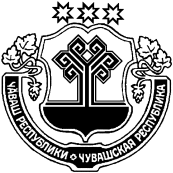 ЧУВАШСКАЯ  РЕСПУБЛИКА       БАТЫРЕВСКИЙ  РАЙОН ЧУВАШСКАЯ  РЕСПУБЛИКА       БАТЫРЕВСКИЙ  РАЙОН ПАТĂРЬЕЛ  РАЙОНĔНДЕПУТАТСЕН  ПУХĂВĚЙЫШĂНУ2018 ç. аван уйăхĕн 25-мĕшĕ, 25/2№ Патăрьел ялěПАТĂРЬЕЛ  РАЙОНĔНДЕПУТАТСЕН  ПУХĂВĚЙЫШĂНУ2018 ç. аван уйăхĕн 25-мĕшĕ, 25/2№ Патăрьел ялě  СОБРАНИЕ ДЕПУТАТОВ          БАТЫРЕВСКОГО РАЙОНАРЕШЕНИЕ«25» сентября 2018 г.  №25/2село Батырево  СОБРАНИЕ ДЕПУТАТОВ          БАТЫРЕВСКОГО РАЙОНАРЕШЕНИЕ«25» сентября 2018 г.  №25/2село Батырево